Undistributed Medical Formula Inventory Log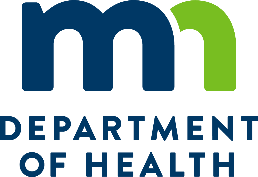 Use this form to track medical formula that was ordered, but will not be given to the participant because they no longer need it.  Document receipt of the formula and whether it was later issued to another participant or destroyed.A CPA needs to approve all formula distributed from this inventory.* cases must be converted to cans Medical Formula Inventory LogUse this form to track medical formula that was ordered, but will not be given to the participant because they no longer need it.Document receipt of the formula and whether it was later issued to another participant or destroyed.A CPA needs to approve all formula distributed from this inventory.* cases must be converted to cansDateFormula Name & Size of Container* Number of CansReceived “R”Issued “I”Destroyed “D”Participant’s NameState WIC IDReason for Receiving, Issuing or Discarding FormulaSignature of WIC Staff06/15/21Alimentum12.4 oz Powder5 cans /  ® I   DSmith, Sally00000000-01Formula rx changed so child was not given the formula we ordered from the state.Jane Doe, RD, LDR  I  DR  I  DR  I  DR  I  DR  I  DR  I  DR  I  DR  I  DR  I  DR  I  DR  I  DR  I  DR  I  DR  I  DDateFormula Name & Size of Container* Number of CansReceived “R”Issued “I”Destroyed “D”Participant’s NameState WIC IDReason for Receiving, Issuing or Discarding FormulaSignature of WIC Staff06/15/21Alimentum12.4 oz Powder5 cans / ® I   DSmith, Sally00000000-01Formula rx changed so child was not given the formula we ordered from the state.Jane Doe, RD, LDR  I  DR  I  DR  I  DR  I  DR  I  DR  I  DR  I  DR  I  DR  I  DR  I  DR  I  DR  I  DR  I  DR  I  DR  I  D